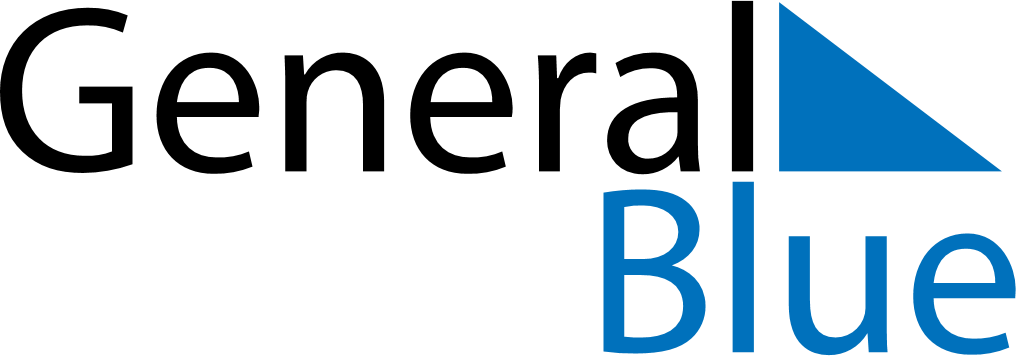 June 2020June 2020June 2020June 2020LuxembourgLuxembourgLuxembourgMondayTuesdayWednesdayThursdayFridaySaturdaySaturdaySunday12345667Whit Monday8910111213131415161718192020212223242526272728L’anniversaire du Grand-Duc2930